เปิดโปรแกรม Photoshop เลือกที่เมนู FileNew ให้ Width 700Height250   Background Contents  Whiteเลือก T Horizontal Type Tool  พิมพ์ข้อความเป็นชื่อของนักเรียน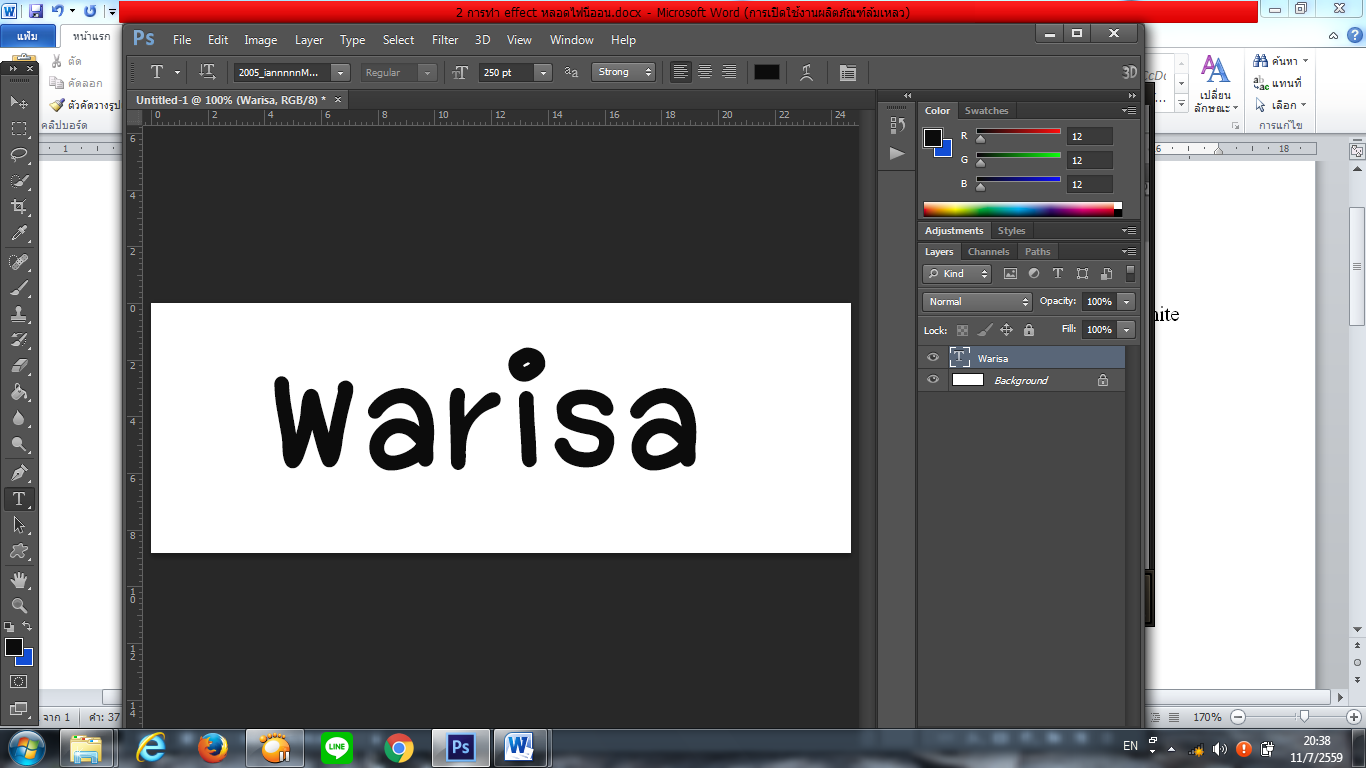 ที่  Layers ชื่อของนักเรียนให้กำหนด  Fill เป็น 0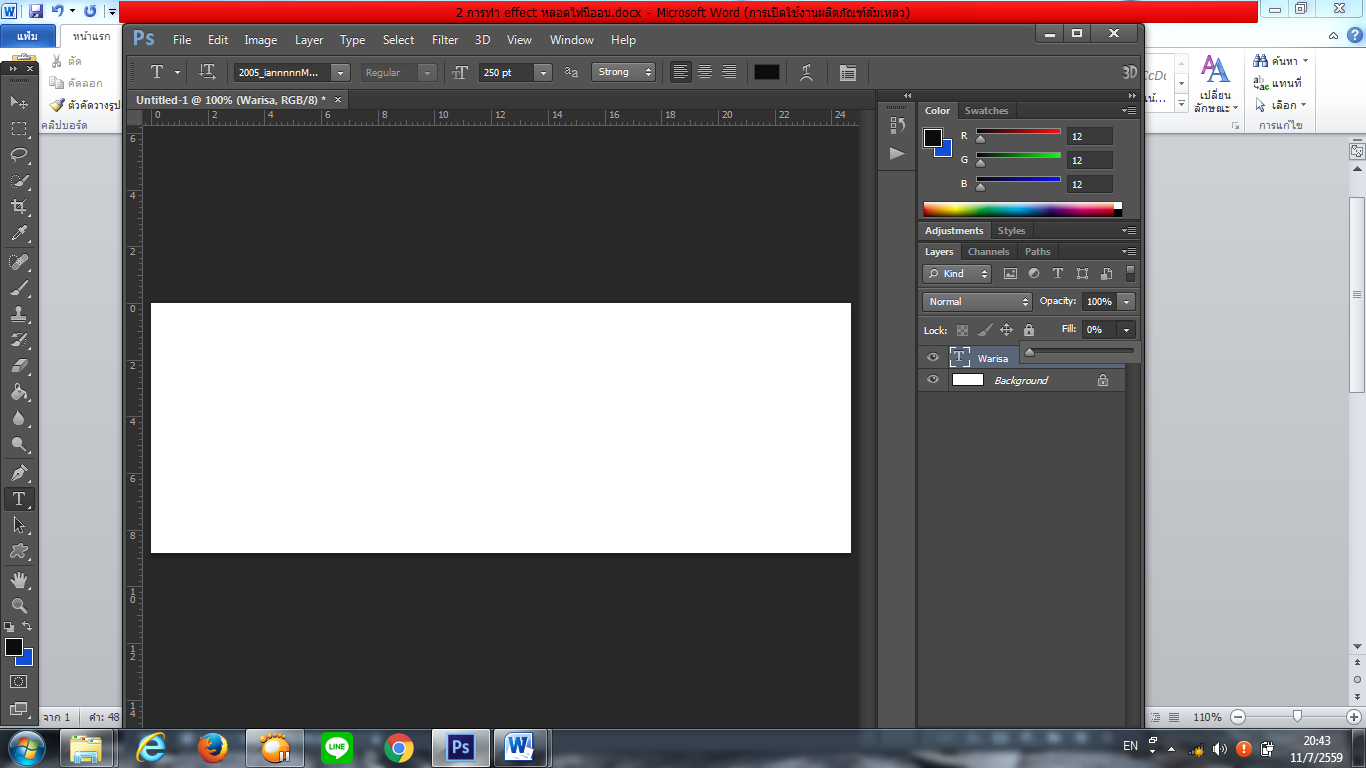 ที่ Layer ชื่อ WARISA ให้คลิกขวา เลือกขวาเลือก BlendingOption คลิกเลือก Storkตรง Size ปรับเป็น 8  Fill Type  เลือกเป็น Gradient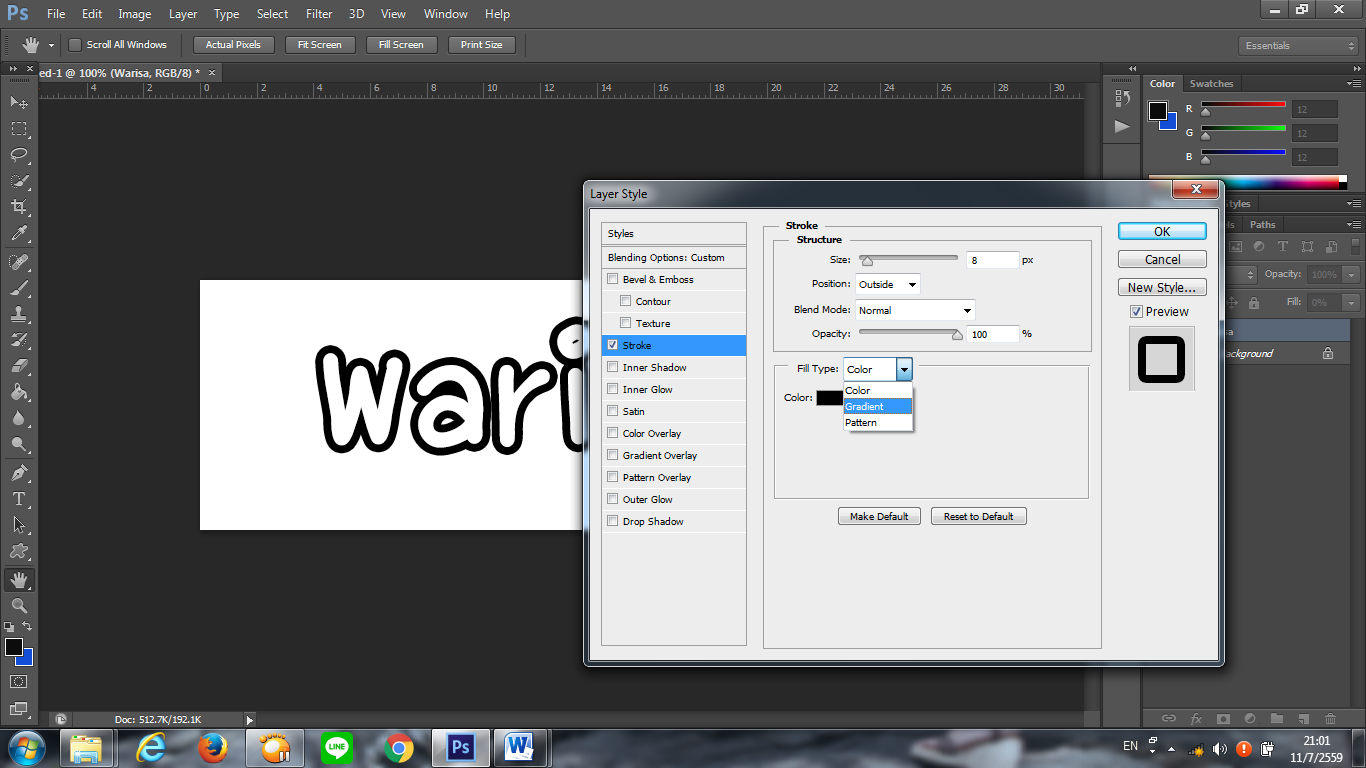 ให้คลิกที่แถบGradientแล้วปรับสีตามต้องการโดยให้ตรงการเป็นสีขาว คลิกปุ่ม OK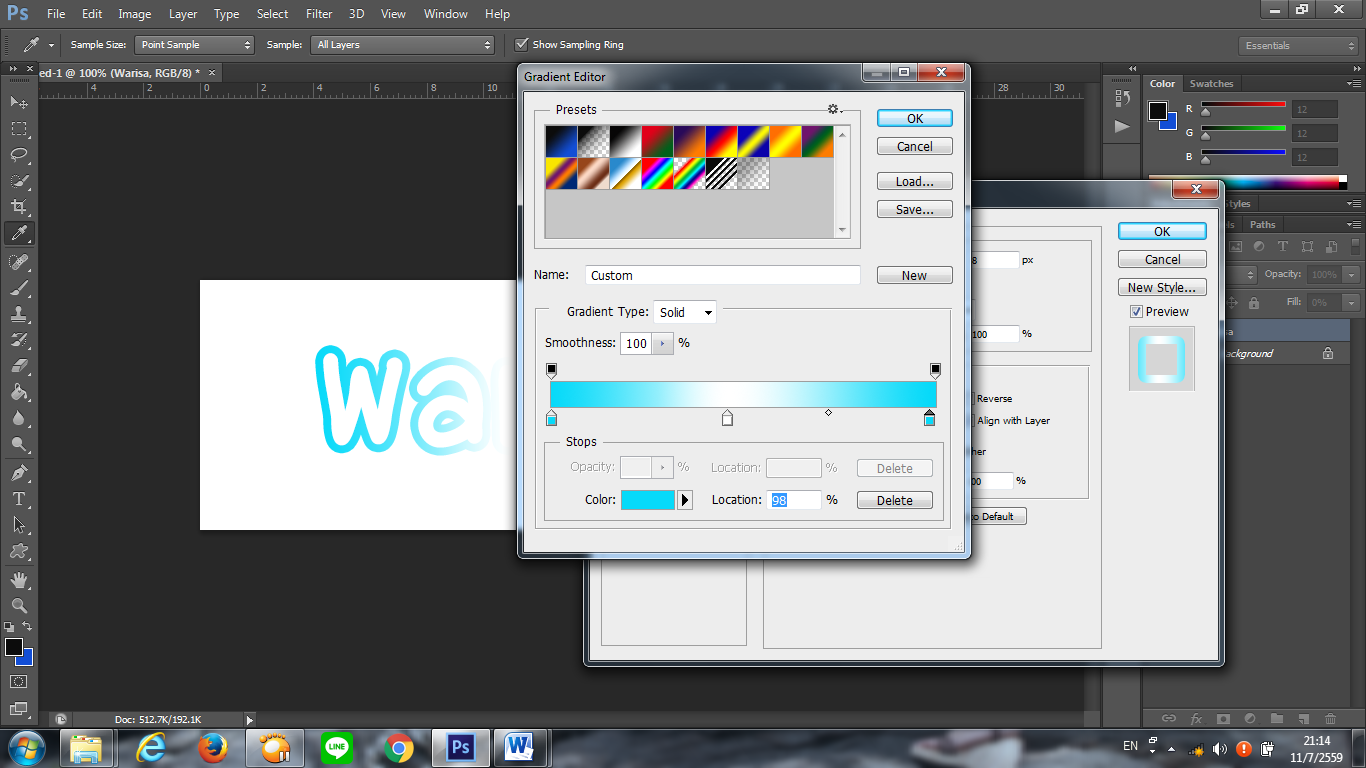 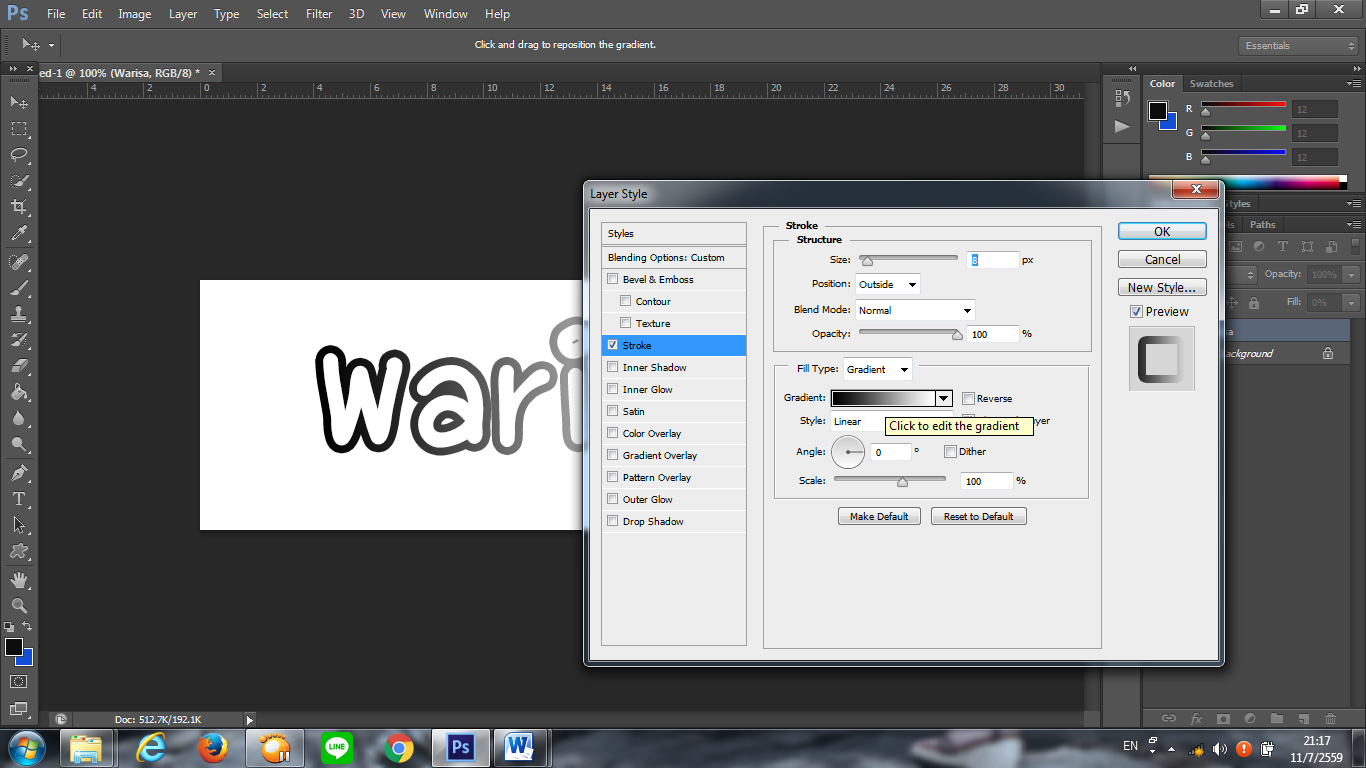 ตรง Style เลือก Shape Burst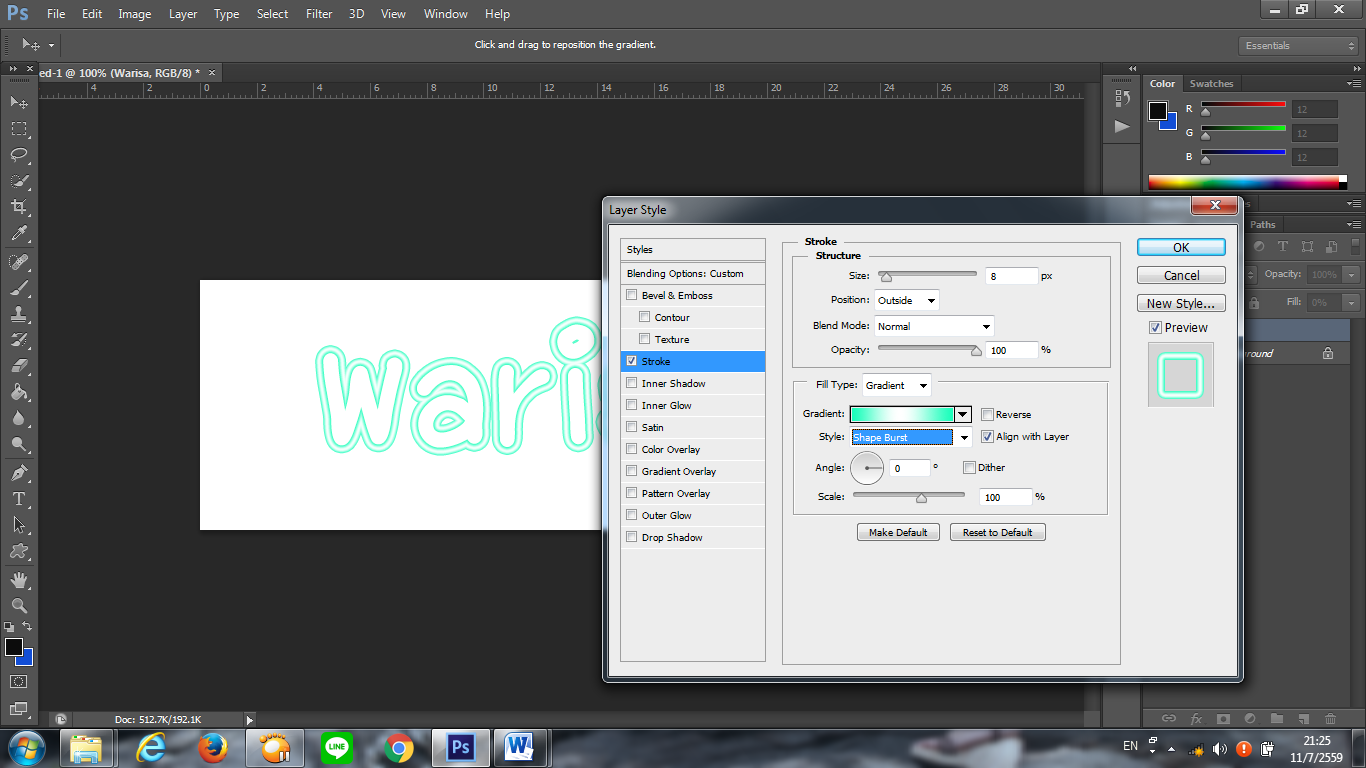 คลิกที่  Outer Glow  ปรับ Blend Mode  Normal  ปรับสีเหมือนกับครั้งแรกที่เลือกมา  ปรับ  Spread และ Size ตามความเหมาะสม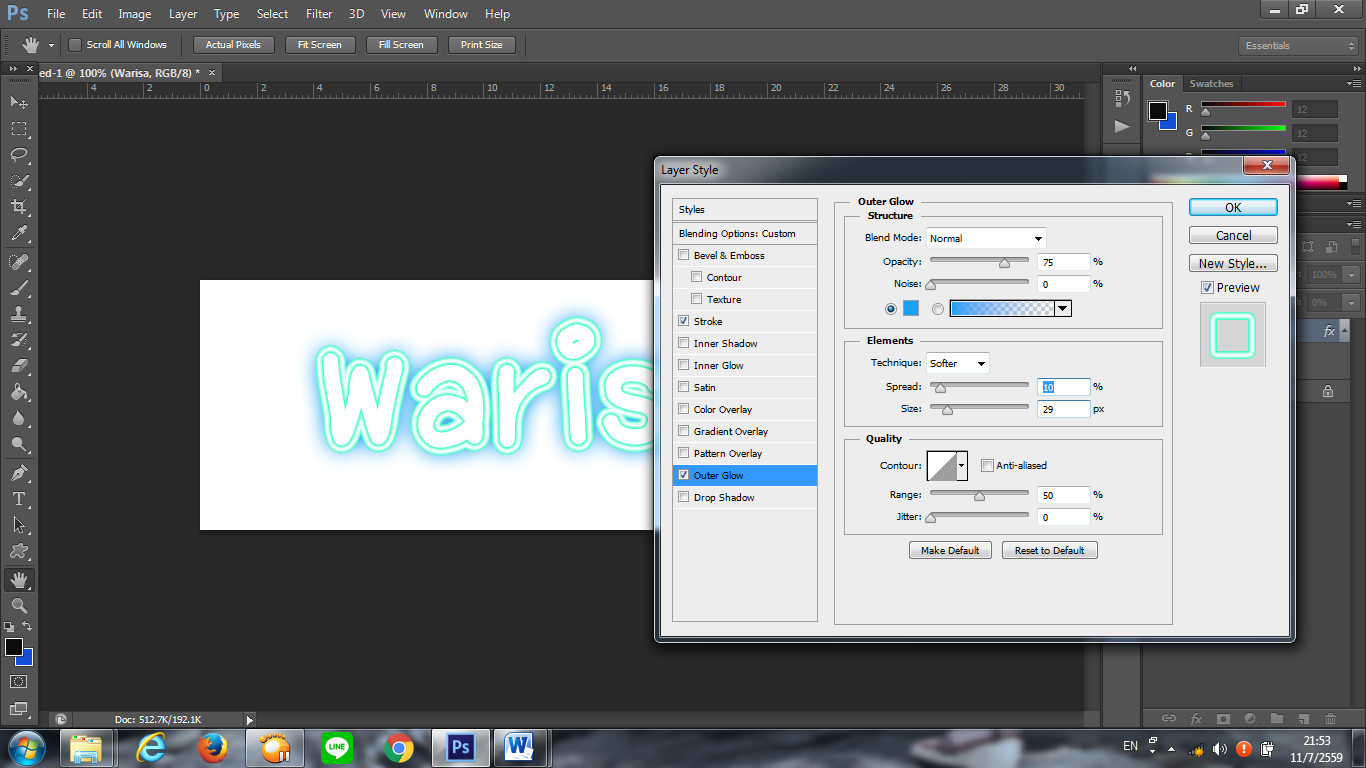 คลิกที่  Outer Glow  ปรับ Blend Mode  Normal  ปรับสีเหมือนกับครั้งแรกที่เลือกมา  ปรับ Distance และ Size ตามความเหมาะสมปรับ Angle  90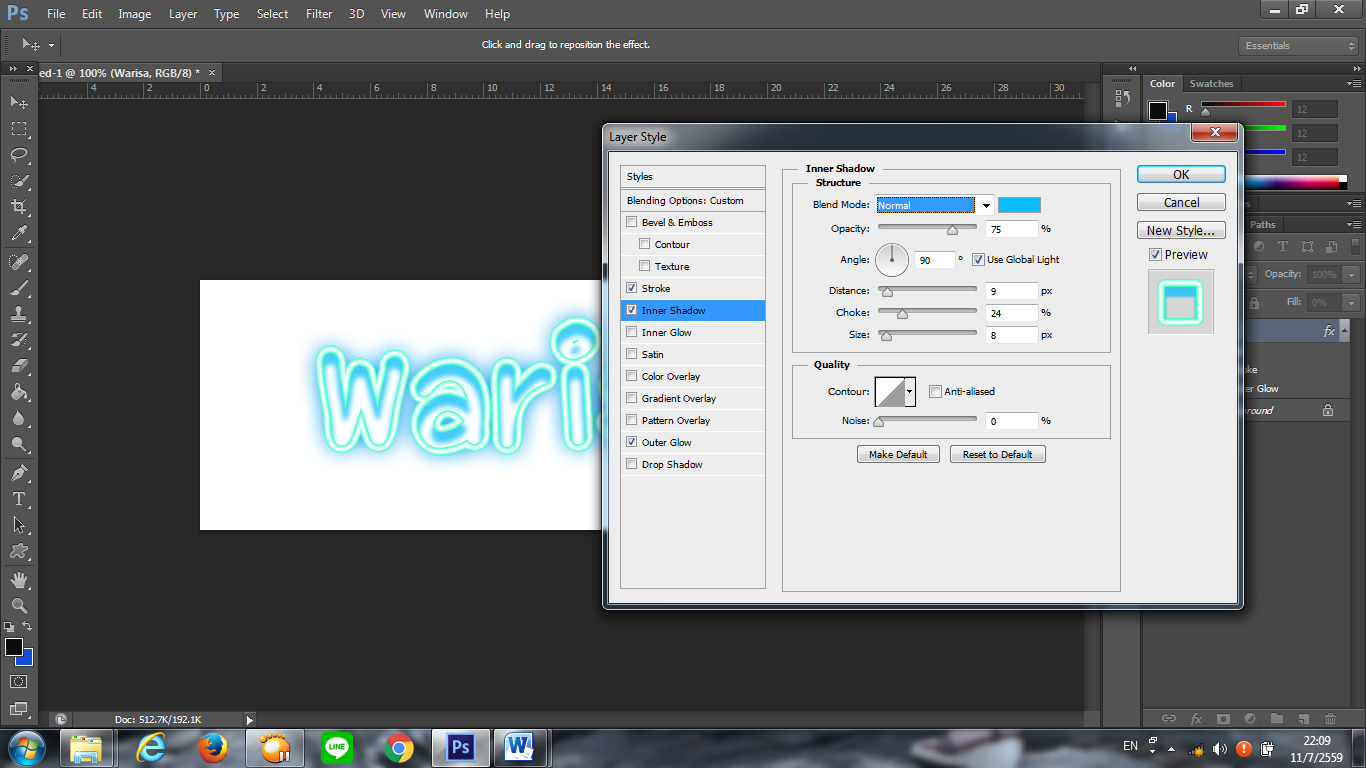 เปลี่ยนพื้นหลังเป็นสีดำ 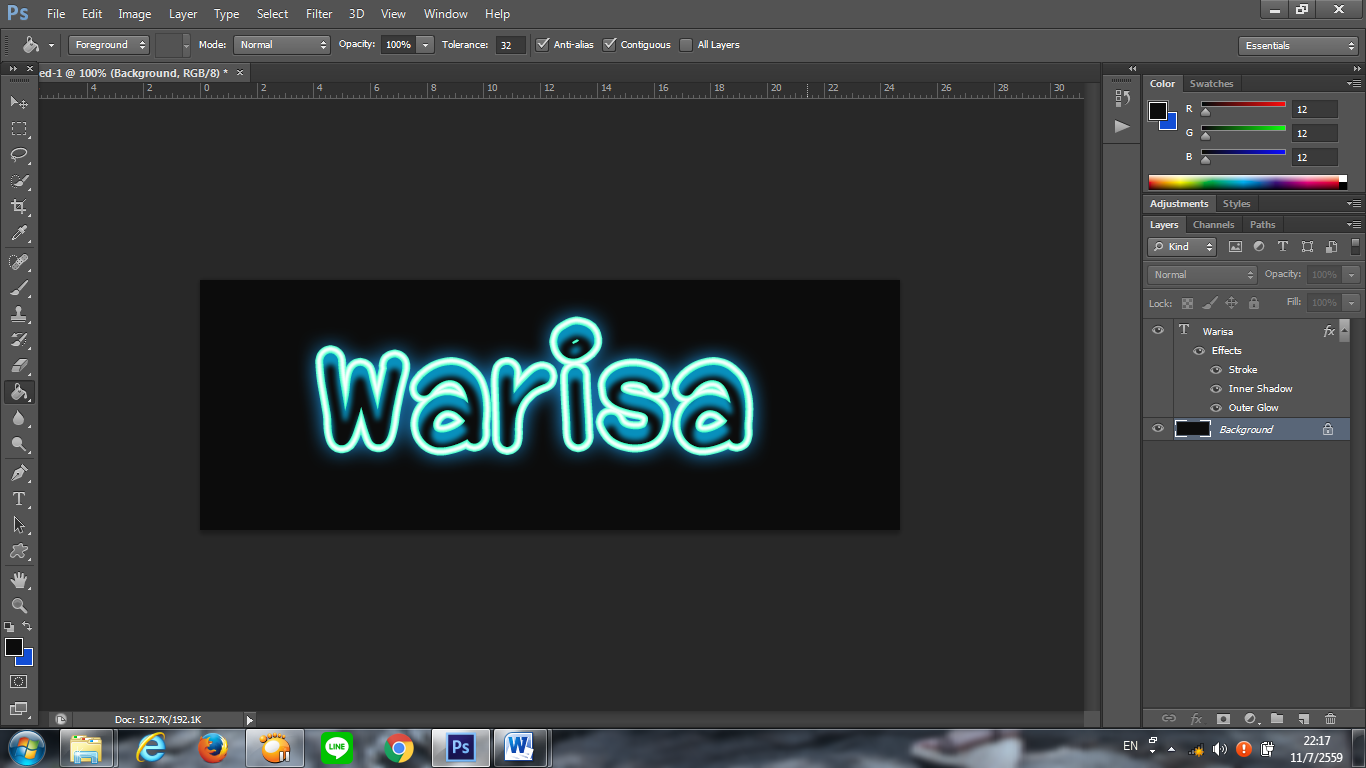 สร้าง New  Layers  ขึ้นมาใหม่  1 Layers แล้วใช้  Brush Toolเลือกสี ระบายสีลงไปที่ตัวอักษร 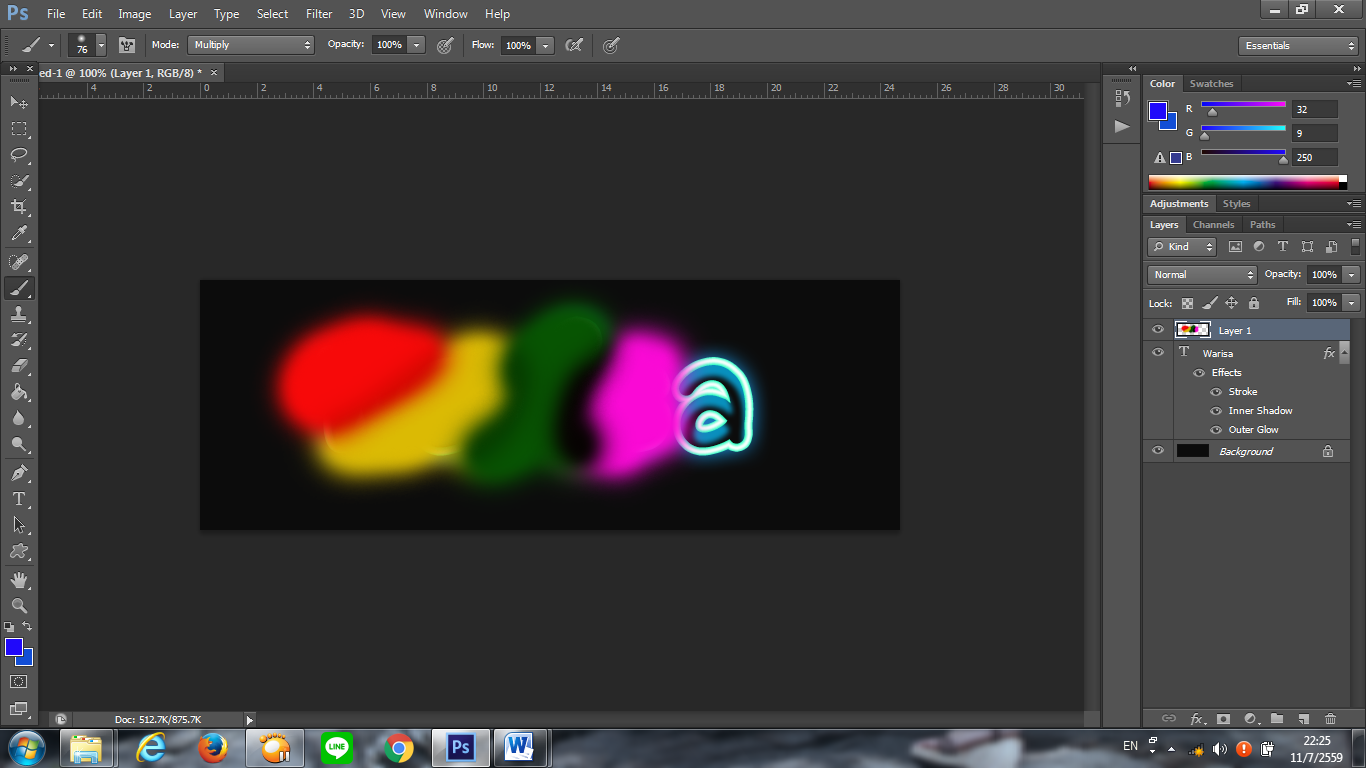 ปรับตรง  Normal เป็น Color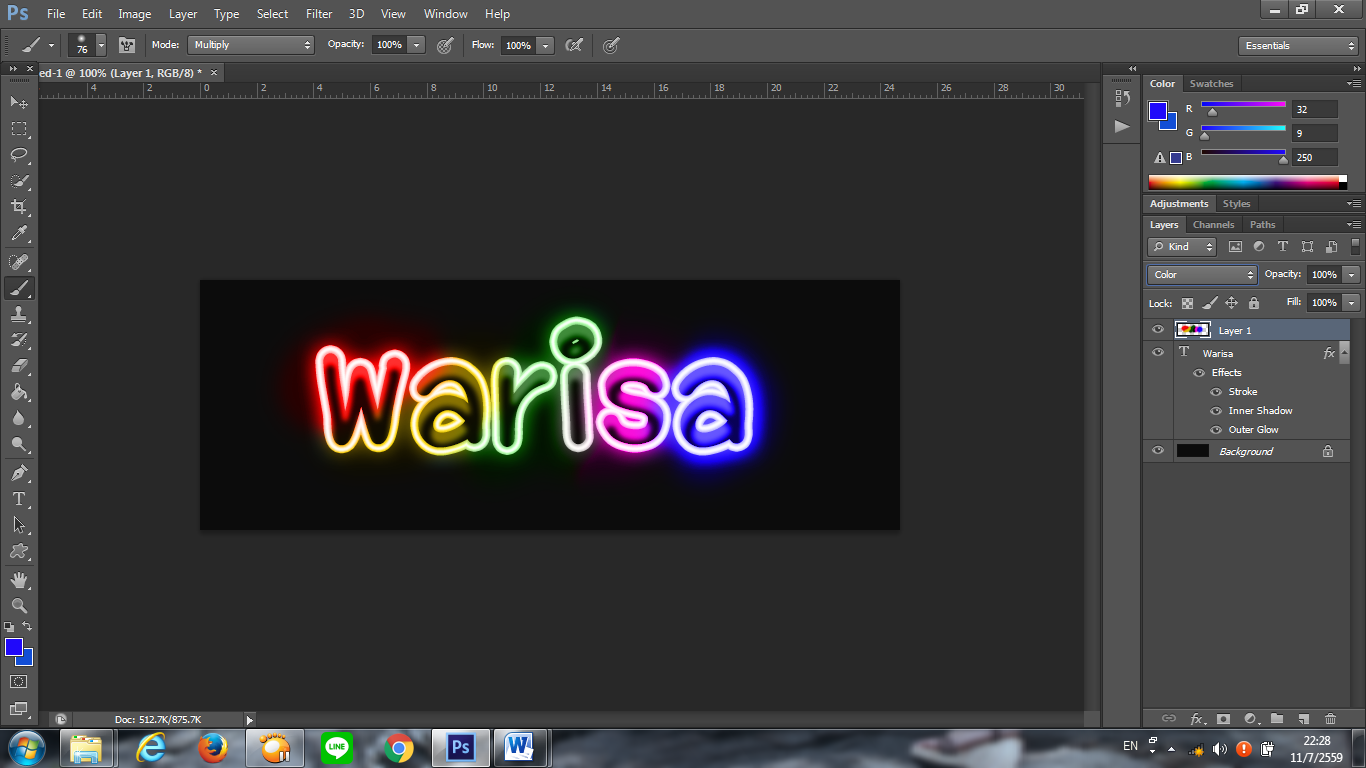 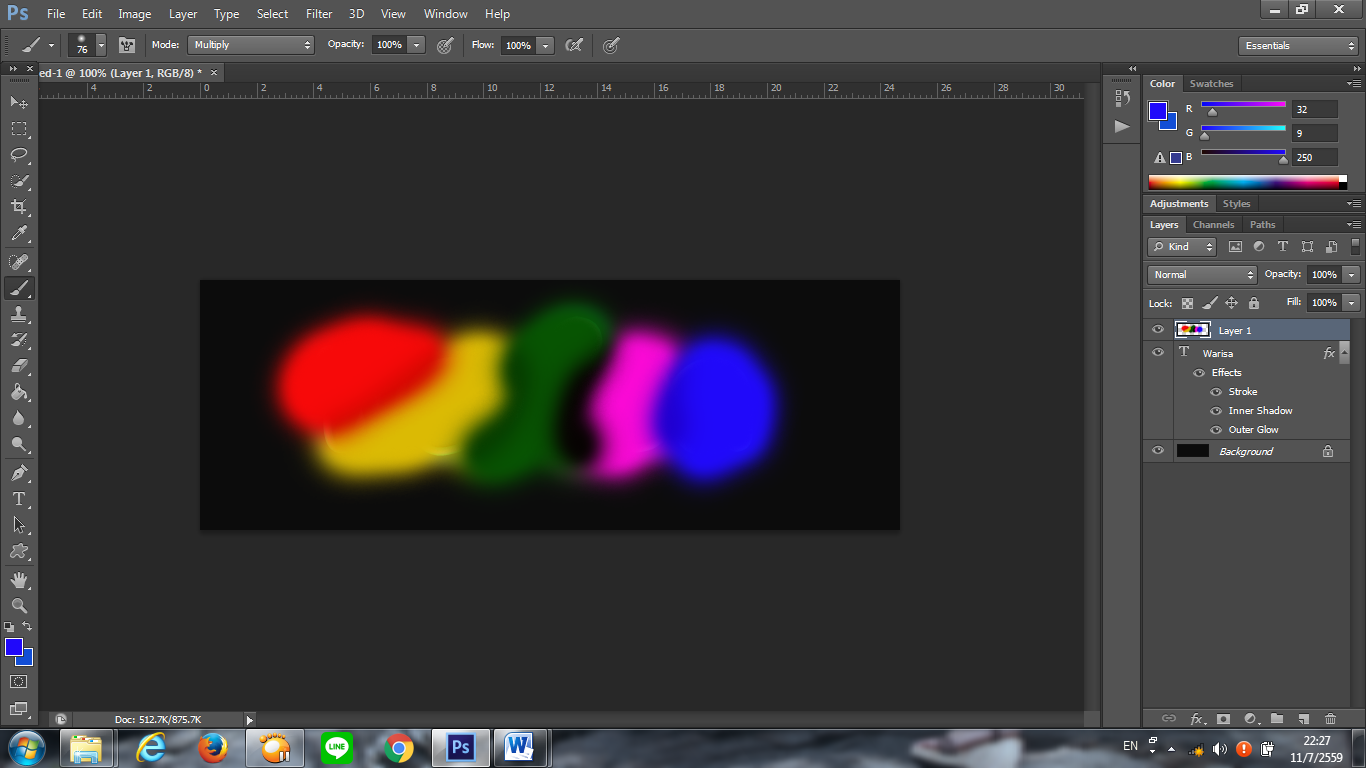 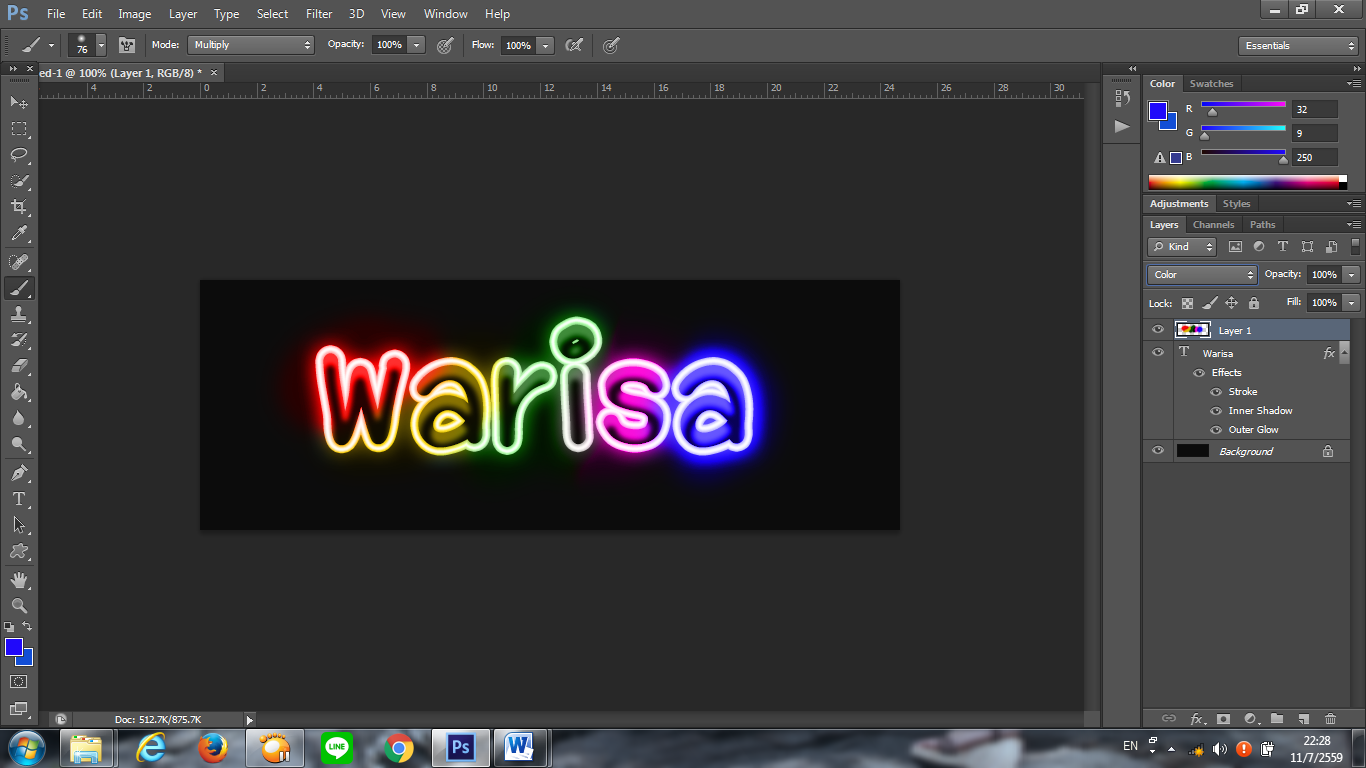 